                                                             РЕШЕНИЕ====================================================================Об утверждении отчета об исполнении бюджета муниципального образования «Люгинское» за 2016 годПринято «17» марта 2017 года                    В соответствии со статьей 264.2 Бюджетного кодекса Российской федерации, статьей 16 Положения «О бюджетном процессе в муниципальном образовании «Большепудгинское», утвержденного решением Совета депутатов муниципального образования «Большепудгинское» от 09.07.2008 года № 3.2, руководствуясь Уставом муниципального образования «Большепудгинское»СОВЕТ ДЕПУТАТОВ РЕШИЛ: 1. Утвердить отчёт об исполнении бюджета муниципального образования «Люгинское» за 2016 год по доходам в сумме 1550,1  тыс. рублей, по расходам в сумме 1763,0 тыс. рублей с превышением расходов над доходами (дефицит бюджета) в сумме 212,9 тыс. рублей согласно  приложениям № 1 -4 к настоящему решению (прилагаются).  2. Настоящее решение вступает в силу с момента его официального опубликования.Глава муниципального образования                                     «Большепудгинское» 	                                                                          М.В.Данилова                                                                                        Совет депутатовмуниципального образования«Большепудгинское»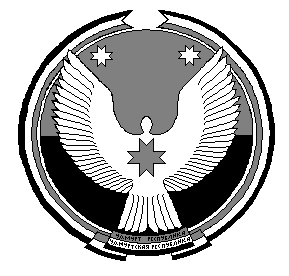 «Бадӟым  Пудга»муниципал  кылдытэтысьдепутатъёслэн  Кенешсыс. Большая Пудга17 марта 2017  года№ 5.4